<<date>><<First Name>> <<Surname>>
<<Address>><<Suburb>> <<State>> <<Postcode>>Dear <<First Name>>,<< Event Name >>I/we are writing to express our sincere thanks for your <<participation/donation in/to>> <<Event Name>> in support of The Salvation Army’s Oasis Youth Support Network (Oasis). Collectively I/we raised $<<Insert dollar amount>>.The event was incredibly successful and the feedback has been overwhelmingly positive. All proceeds from my event will go directly to <<supporting the many young people who access Oasis’ services, many of whom have experienced severe, prolonged and repeated trauma, may be experiencing homelessness, are financially disadvantaged, suffering long-term unemployment or working through a variety of social issues including mental illness and drug or alcohol dependencies.>> Located in Surry Hills, Oasis Youth Support Network provides a place of safety and care where, through compassionate and skilled intervention, young people can find hope, healing and help to realise their dreams and potential.Should you require any further information about Oasis, please visit their website at salvos.org/oasis.Thanks once again for helping make my event a huge success!Warm regards,<<First Name>> <<Surname>>,<<Title>><<Organisation>>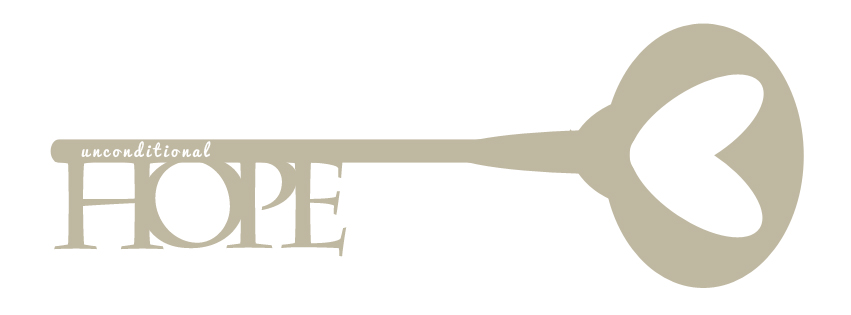 